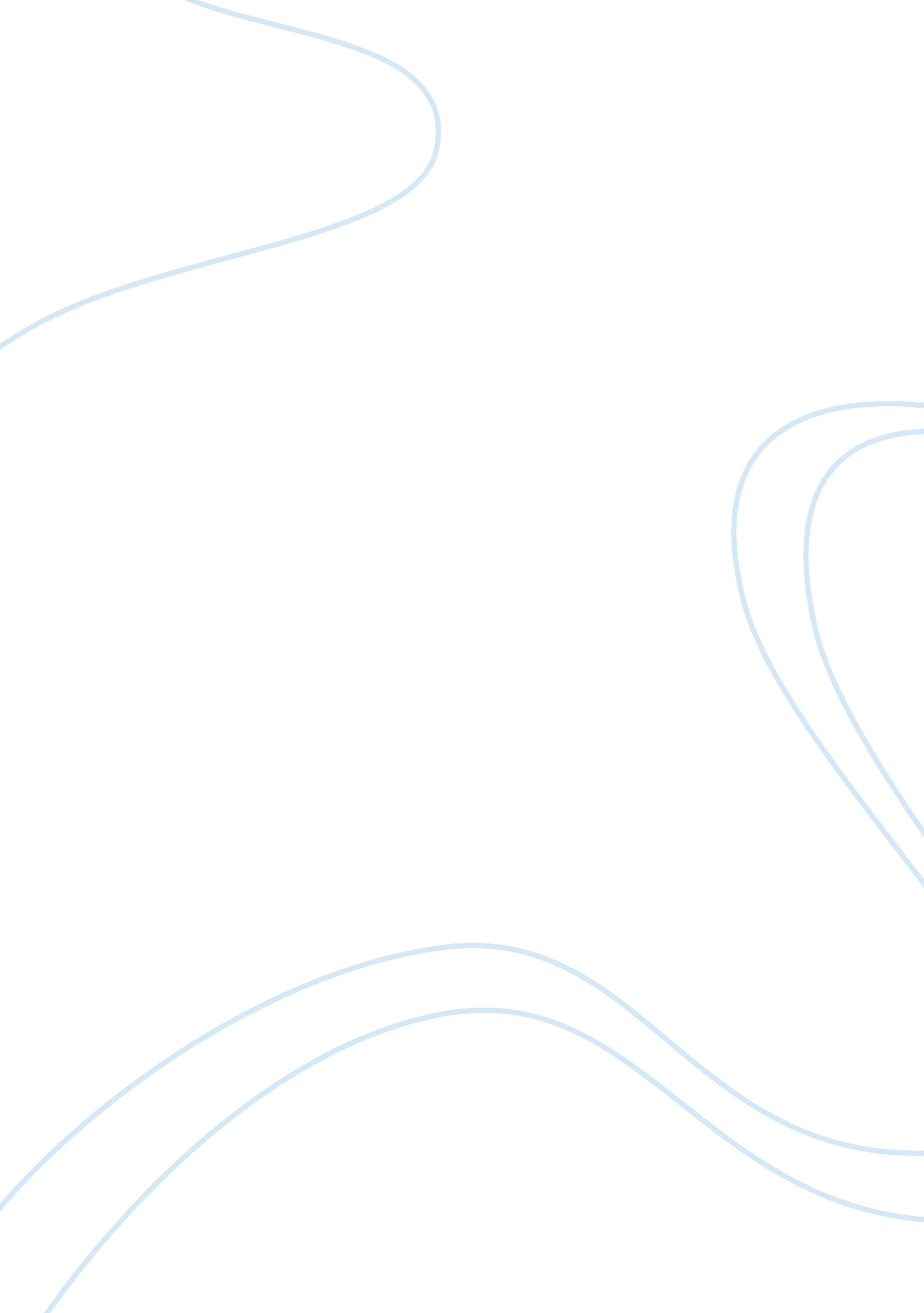 Why i choose my school essay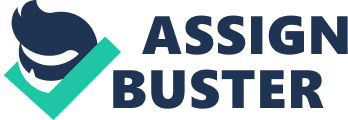 I was recently asked if why I choose National College to continue my education. While, I have visited and number of different school to continue my search on my career path. There were couples thing the stood out about the National from the others. I choose national college for the location, timing, and environment. The Location of the school was a very important part to where I choose to go. National college is about seven minutes from my home and as well as my Job. It being so close the both location made it easy to commute back in fourth between both locations in a short amount of time at anytime of the day. The scheduling of when I had to be at class was the second best thing. I normally, working anywhere between 33-35 hours a week at one Job, and bartend at my parent restaurant two days out of the week. National College was willing work around my work schedule when scheduling my classes. I thought was a great thing to have. It wowed me that they cared that I worked and need to provide for my family as well as finish my classes. I love the fact that I would only have two to three classes a week verse going a number on times a week. The third thing I like most about National College was the environment. While, on my visit to obtain more information on the college I got the friendly at home family vibe from everyone. I love how everyone was friend and graceful. Having a positive environment would help stay in school and keep my on the right track. 